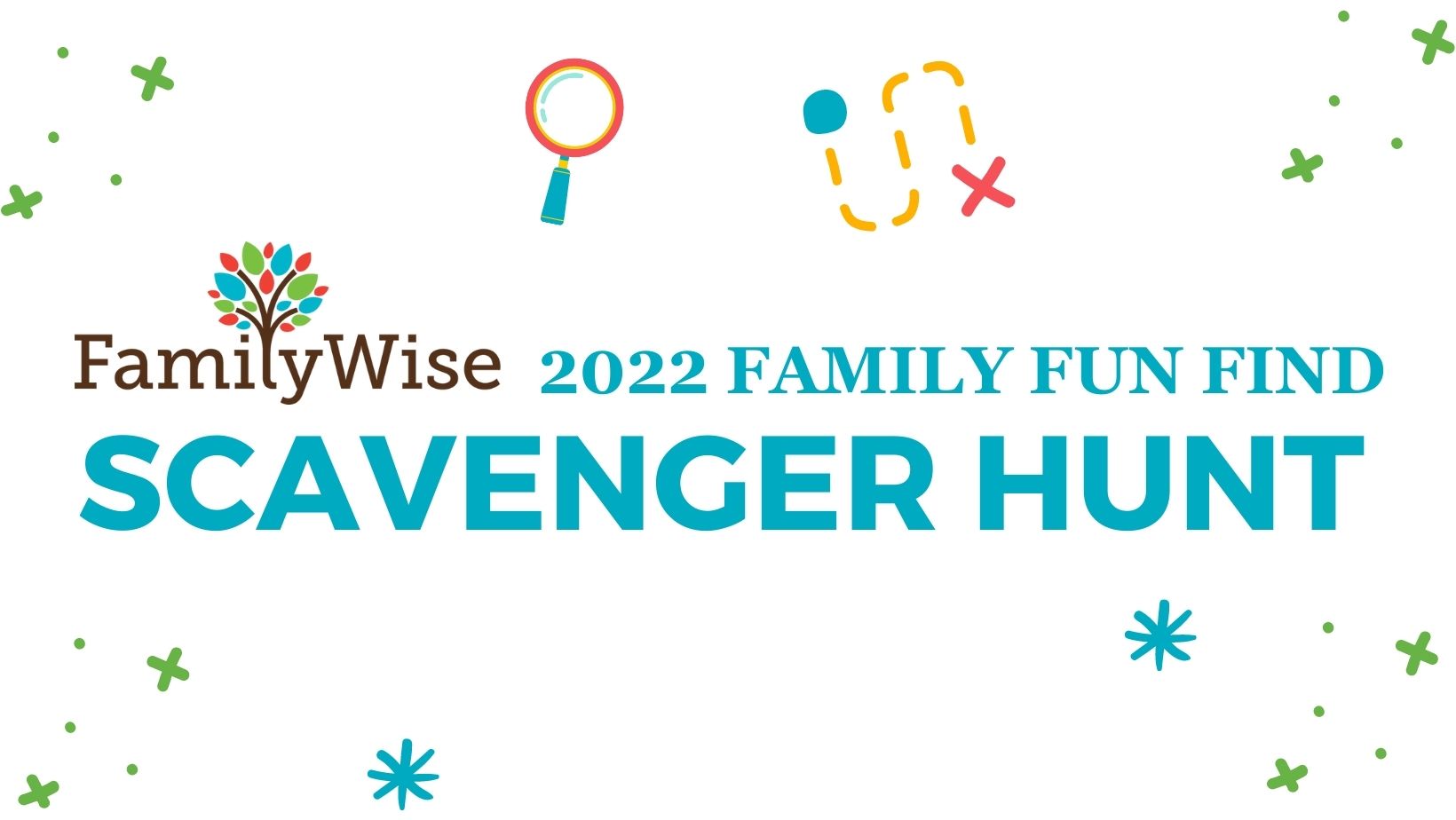 Sponsorship FormPayment Options:¨ Check is enclosed¨ Credit Card: Card Number: ______________________ Expiration Date: ___________ CSC # ______¨ Please Send an InvoiceFor sponsorship questions, please contact Kate at 612.877.7852 or kbailey@familywiseservices.org. Thank you.Sponsor Name (as you would like it to appear in promotional materials)Sponsor Name (as you would like it to appear in promotional materials)Sponsor Name (as you would like it to appear in promotional materials)Sponsor Name (as you would like it to appear in promotional materials)Sponsor Name (as you would like it to appear in promotional materials)Sponsor Name (as you would like it to appear in promotional materials)Sponsor Name (as you would like it to appear in promotional materials)Contact PersonContact PersonContact PersonCompany (if different than above)Company (if different than above)Company (if different than above)Address, City, State, ZipAddress, City, State, ZipAddress, City, State, ZipAddress, City, State, ZipAddress, City, State, ZipAddress, City, State, ZipAddress, City, State, ZipPhoneEmailEmailEmailWebsite AddressScavenger Hunt Sponsorships (Sponsorship Levels and Benefits on page 2 of Event Overview)¨ Discover Sponsor ($2,500)¨ Explore Sponsor ($1,000) ¨ Search Sponsor ($500) ¨ Scout Sponsor ($250) In-Kind DonationsNew in-kind donations could include, but are not limited to recreational items for families and gift cards or coupons for fun family-friendly activitiesDescription: ____________________________________   Value: $_________